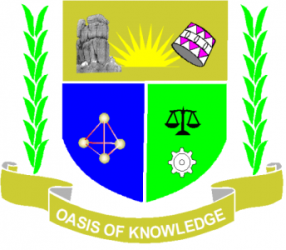 JARAMOGI OGINGA ODINGA UNIVERSITY OF SCIENCE ANDTECHNOLOGYSCHOOL OF EDUCATIONUNIVERSITY EXAMINATION FOR THE DEGREE OF BACHELOR OF EDUCATION4TH YEAR 2ND SEMESTER 2017 ACADEMIC YEARMAIN /UGUNJA SCHOOL BASEDInstructionsAnswer Question ONE (COMPULSORY) and ANY other 2 questionsCandidates are advised not to write on the question paperCandidates must hand in their answer booklets to the invigilator while in the examination roomEEC 3122CHILD GUIDANCE AND COUNSELLINGQuestion 11a] Give the differences between guidance and counseling (5mks)b] Justify why guidance and counseling should be offered to children (5mks)c) Describe the distributive function of guidance and counseling and the counselor’s role in the process (5mks)d) What is the basic assumption of rational emotive therapy (5mks)e) Explain Abraham Maslow’s hierarchy of needs and its implication to child guidance and counseling (5mks)f) Outline five qualities of a good and effective child counselor (5mks)Question 2Explain the client centered approach to counseling (20mks)Question 3Discuss the contributions of the following to the field of child guidance and counseling;Virginia Axline                                                                      ( 8mks)Fredrick (Fritz) Perls                                                              (6mks)Violet Oaklander                                                                   ( 6mks)Question 4Evaluate the four components of child guidance and counseling (8mks)Briefly describe four phases of a counseling process (12mks)Question 5Discuss the application of individual counseling to children and adolescents, giving special focus to:The importance of individual counseling  to children                                   (10mks)The most common topics that form the basis of individual child counseling (10mks)COURSE CODE: EEC3122COURSE TITLE: CHILD GUIDANCE AND COUNSELINGEXAM VENUE:--                                                 STREAM: ECDEDATE:  19/12/17                                                    EXAM SESSION:2.00 – 4.00PMTIME: 2 HOURS